PRINT THIS PAGE, COMPLETE AND GIVE TO YOUR GUIDANCE COUNSELOR along with your 2 letters of recommendation & SAT/ACT scores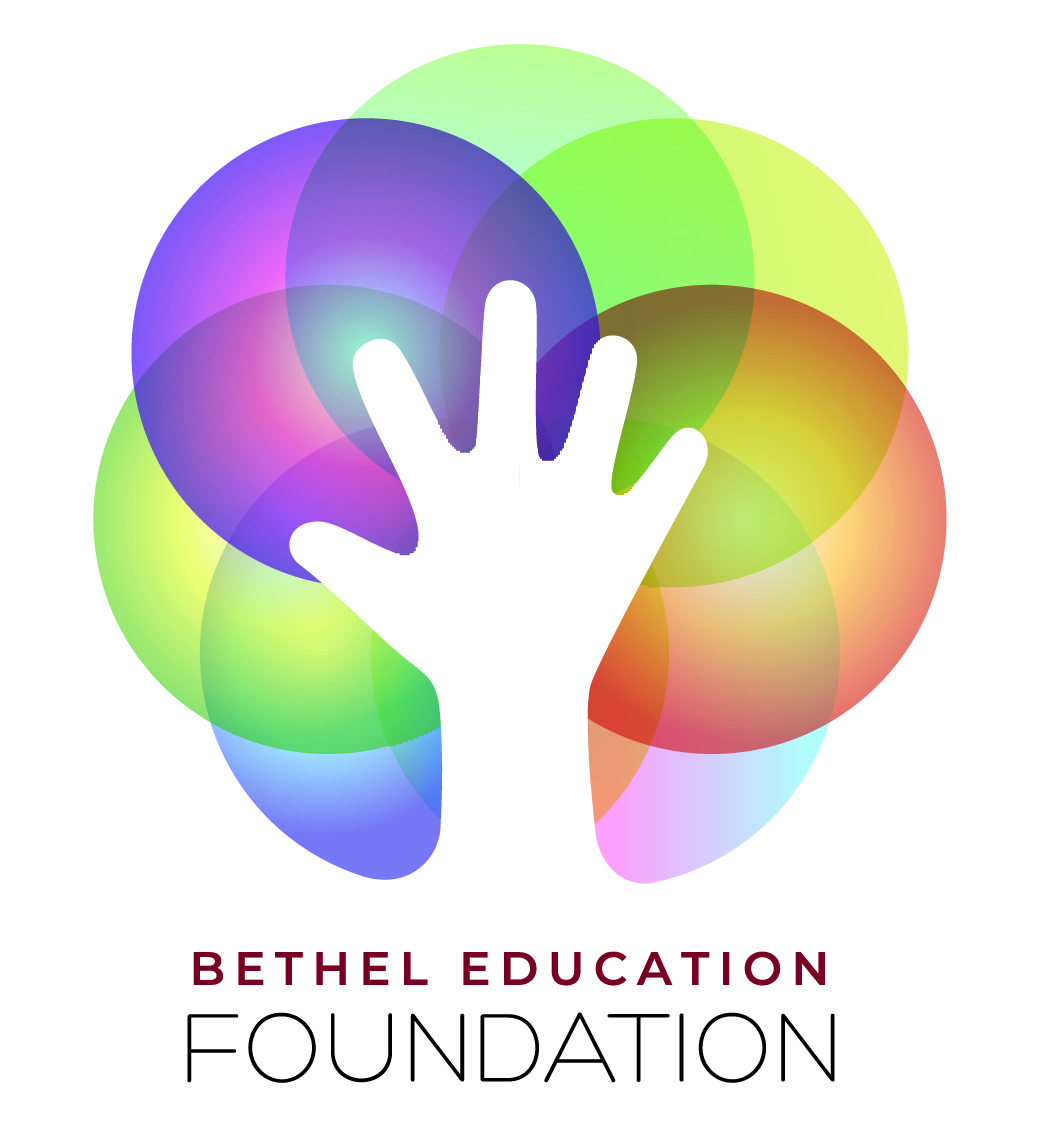 Bethel Education Foundation Scholarship PO Box 92, Bethel, CT  06801 | www.betheledfoundation.org | betheledfoundation@yahoo.comThe separate application form must be submitted by email as a Word Document to betheledfoundation@yahoo.com no later than April 1st. Applications undergo a blind-review by our Scholarship Committee (names and addresses are blotted out).SIGNATURES:STUDENT:By typing your information below, you certify that the information contained in this application is true and correct to the best of your knowledge.Student signature: 	 Date: 		PARENT/GUARDIAN:I give permission to BEF to use name/photo of winner in BEF publications including but not limited to the newsletter, Facebook page and website, should this apply.Parent/Guardian signature: 	Date: 	Winners’ names will be announced at the Senior Awards Ceremony.  A check will be paid directly to the accredited institution in which the student is enrolled.  Scholarship funds will not be paid directly, nor reimbursed, to an award recipient.  GUIDANCE COUNSELOR:Please attach a copy of the student’s official transcript.School Counselor signature: 	 Date: 	Name of Applicant:      Date Application emailed to BEF:      Guidance Counselor’s Name:      Class of:      High School:      